Notes: Respiratory SystemWhy do we need to breathe?__________________________________________________________Cellular RespirationThe process of ________________________________________molecules with the help of ____________________ to produce ________________________________________and ____________________This process also releases ____________________ (ATP) that can be used by the cell_____________ + ______________→ ________________+ _____________ + _____________ We need to breathe in order to ________________________________________to help us ________________________________________and ___________________________________And breathing out helps us ________________________________________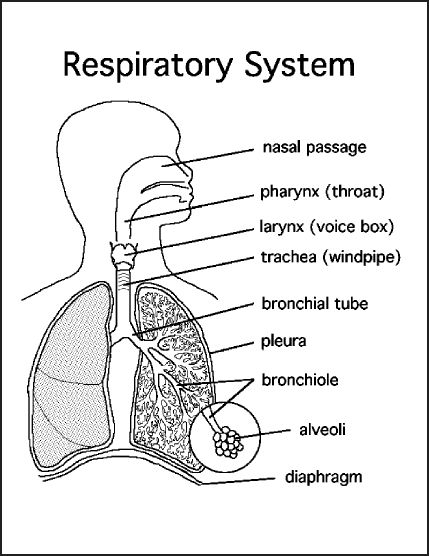 Pathway for AirWhat is the pathway for air entering the lungs? __________________________________________________________________________________________________________________________________________________________________________________________________________________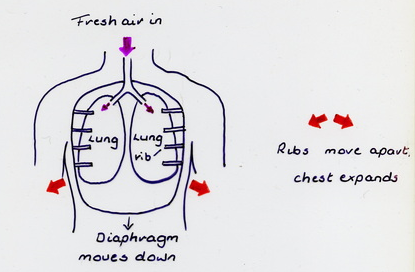 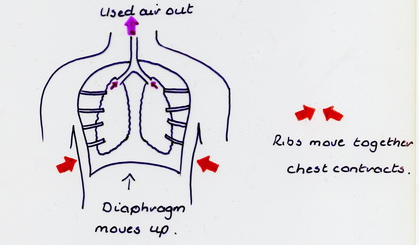 MetabolismYour metabolism is the whole set of ________________________________________that take place in cells that ________________________________________This includes:Converting ____________________________________ (cellular respiration)Converting ___________________________________________________________ (digestion)Removal of _______________________________________ (excretory system)StructureFunctionNostril______________________________to respiratory systemMouth______________________________ opening to respiratory systemNasal cavity___________________ and ___________________ the air as it enters. Hairs (cilia) and mucus trap ____________________________________ ___________________.Turbinate bonesIncrease the ______________________________________in nasal cavity and bring the blood close to the air This ____________________________________________________  (humidify) the air before it enters the lungsPharynxThe area that is open to both the _________________________________. It’s the place where _____________________________________________ ____________________________. Shared by the digestive and respiratory systems!Uvula_____________________________________________________________when you swallow so food doesn’t go up your nose!Epiglottis______________________________________________when you swallow so food doesn’t go down the lungsLarynxIs the ______________________________________________which contains the ______________________________________________. These _______________________ when air passes through them and ______________________________________________!Men have _________________vocal chords (Adam’s apple)→ deeper voiceTracheaIs an open tube surrounded by ___________________________________. These rings keep it _______________________. It ___________________________down to the lungs. It’s lined with ________________and ______________________________ to catch and brush out the _______________________.BronchiTwo ________________________________, built and protected like the trachea, that _________________________________________________ ____________________BronchioleThe bronchi _______________________into tiny branches like an upside down tree.They ____________________________________all through the lungsAlveoliAre ______________________________________________, like tiny bunches of grapes, at the end of the bronchioles.They are _____________________________________________________This is where _____________________________________occurs through the process of _______________________. Oxygen moves into the blood and carbon dioxide moves out of the blood. These are the ______________________________________________of the lungsLungsThe _______________________ that are made up of the ______________Note: the 2 lungs are __________ identicalThe _______________________is somewhat ________________to make space for the _______________________Diaphragm________________________________________________extending across the bottom of the rib cageWhen _____________________________________________ into the abdomenthis ________________________________the lungs to suck in airWhen it ________________, it _______________________________ under the ribsThis ________________________________and forces the air out